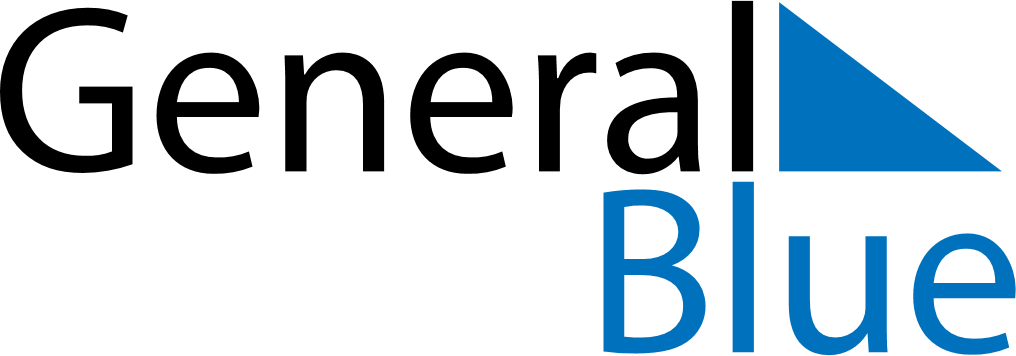 February 2020February 2020February 2020UgandaUgandaMondayTuesdayWednesdayThursdayFridaySaturdaySunday12345678910111213141516Archbishop Janan Luwum Day17181920212223242526272829Ash Wednesday